T.CÇifteler Kaymakamlığı17 Eylül İlkokulu Müdürlüğü2019-2023 Stratejik Planı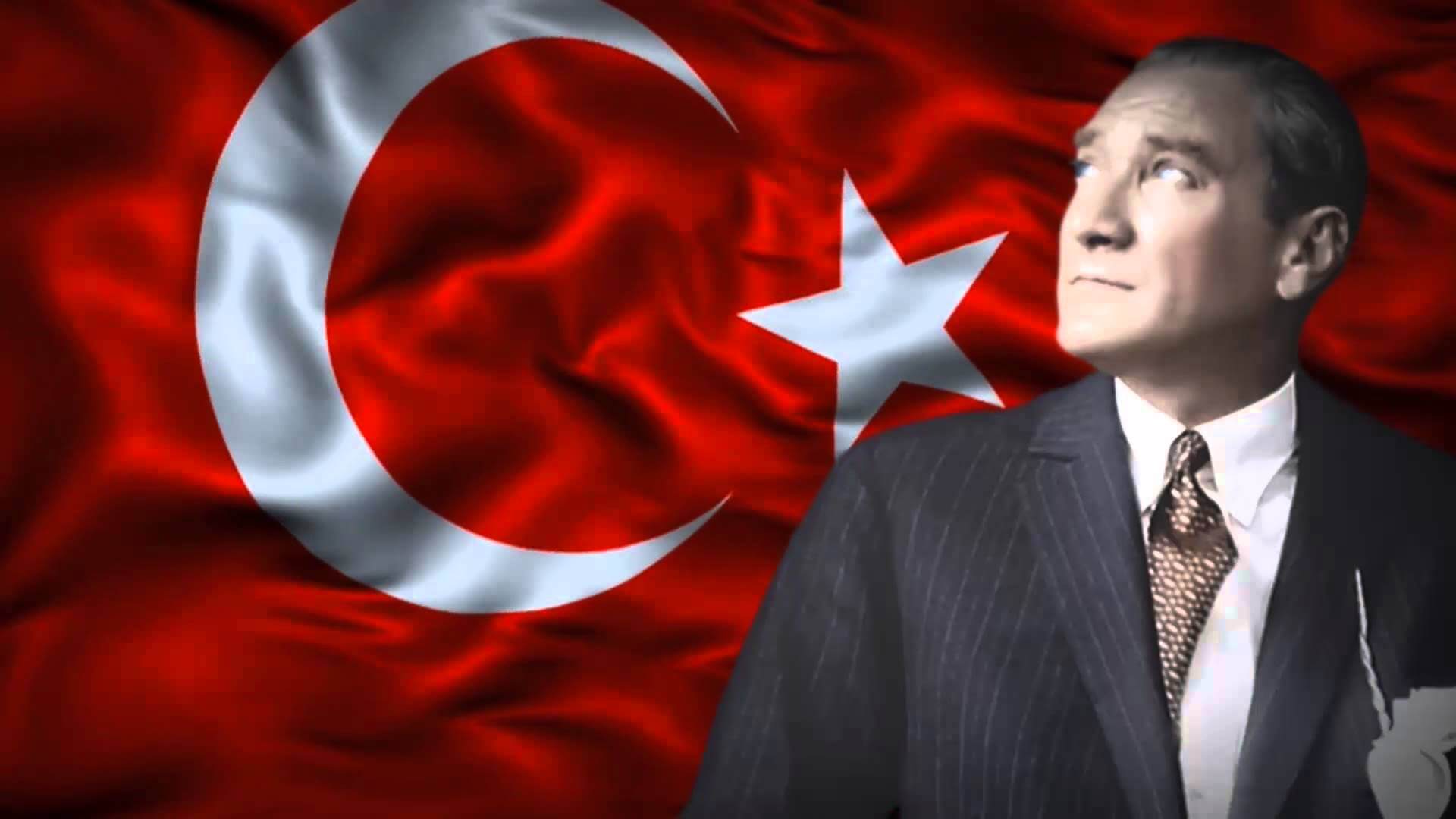 “Milli Eğitim'in gayesi; memlekete ahlâklı, karakterli, cumhuriyetçi, inkılâpçı, olumlu, atılgan, başladığı işleri başarabilecek kabiliyette, dürüst, düşünceli, iradeli, hayatta rastlayacağı engelleri aşmaya kudretli, karakter sahibi genç yetiştirmektir. Bunun için de öğretim programları ve sistemleri ona göre düzenlenmelidir. (1923)” 	Mustafa Kemal ATATÜRK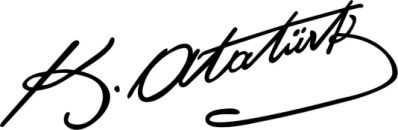 Sunuş   Çok hızlı gelişen, değişen teknolojilerle bilginin değişim süreci de hızla değişmiş ve başarı için sistemli ve planlı bir çalışmayı kaçınılmaz kılmıştır. Sürekli değişen ve gelişen ortamlarda çağın gerekleri ile uyumlu bir eğitim öğretim anlayışını sistematik bir şekilde devam ettirebilmemiz, belirlediğimiz stratejileri en etkin şekilde uygulayabilmemiz ile mümkün olacaktır. Başarılı olmak da iyi bir planlama ve bu planın etkin bir şekilde uygulanmasına bağlıdır.    Kapsamlı, katılımcı ve özgün bir çalışmanın sonucu hazırlanan Stratejik Plan okulumuzun çağa uyumu ve gelişimi açısından tespit edilen ve ulaşılması gereken hedeflerin yönünü doğrultusunu ve tercihlerini kapsamaktadır. Katılımcı bir anlayış ile oluşturulan Stratejik Plânın, okulumuzun eğitim yapısının daha da güçlendirilmesinde bir rehber olarak kullanılması amaçlanmaktadır.    Belirlenen stratejik amaçlar doğrultusunda hedefler güncellenmiş ve okulumuzun 2019-2023 yıllarına ait stratejik plânı hazırlanmış ve her bir yıllık uygulama için gelişim planı hazırlanacaktır ayrıca oluşturulacak Stratejik Plan İzleme ve Değerlendirme Ekibi planımızın uygulanmasında ve başarıya ulaşmasında bize katkı sağlayacaktır.   Okulumuza ait bu planın hazırlanmasında her türlü özveriyi gösteren ve sürecin tamamlanmasına katkıda bulunan idarecilerimize, stratejik planlama ekiplerimize, İlçe Milli Eğitim Müdürlüğümüz Strateji Geliştirme Bölümü çalışanlarına teşekkür ediyor, bu plânın başarıyla uygulanması ile okulumuzun başarısının daha da artacağına inanıyor, tüm personelimize başarılar diliyorum.										        Erden UTEŞ                 					                                                               Okul MüdürüTablolarTablo 1: Stratejik Plan Üst Kurulu ve Stratejik Ekip Bilgileri	2Tablo 2: Okul Künyesi	2Tablo 3: Çalışan Bilgileri Tablosu	2Tablo 4: Okul Yerleşkesine İlişkin Bilgiler	2Tablo 5: Öğrenci Sayıları	2Tablo 6: Teknolojik Kaynaklar Tablosu	2Tablo 7: Gelir/Gider Bilgisi tablosu	2Tablo 8: 2019-2023 Stratejik Planı Faaliyet/Proje Maliyetlendirme Tablosu	2ŞekillerŞekil 1: Öğrencilerin Ulaşılabilirlik Düzeyi	2Şekil 2: Katılımcı Karar Alma Seviyesi	2Şekil 3: Velilerin Ulaşabilme Seviyesi	2I. BÖLÜM Giriş ve Plan Hazırlık SüreciGİRİŞ	5018 Sayılı Kamu Mali Yönetimi ve Kontrol Kanunu ile kamu kaynaklarının daha etkili ve verimli bir şekilde kullanılması, hesap verebilir ve saydam bir yönetim anlayışının oluşması hedeflenmektedir.	2019-2023 dönemi stratejik planının hazırlanması sürecinin temel aşamaları; kurul ve ekiplerin oluşturulması, çalışma takviminin hazırlanması, uygulanacak yöntemlerin ve yapılacak çalışmaların belirlenmesi şeklindedir.PLAN HAZIRLIK SÜRECİ	Okulumuzun 2019-2023 dönemlerini kapsayan stratejik plan hazırlık aşaması, üst kurul ve stratejik plan ekibinin oluşturulması ile başlamıştır. Ekip üyeleri bir araya gelerek çalışma takvimini oluşturulmuş, görev dağılımı yapılmıştır. Okulun 2015-2019 Stratejik Planda yer alan amaçlar, hedefler, göstergeler ve faaliyetler incelenmiş ve değerlendirilmiştir. Eğitim Vizyonu 2023, mevzuat, üst politika belgeleri, paydaş, PESTLE, GZFT ve kuruluş içi analizlerinden elde edilen veriler ışığında eğitim ve öğretim sistemine ilişkin sorun ve gelişim alanları ile eğitime ilişkin öneriler tespit edilmiştir.	Planlama sürecine aktif katılımını sağlamak üzere paydaş anketi, toplantı ve görüşmeler yapılmıştır. Geleceğe yönelim bölümüne geçilerek okulumuzun amaç, hedef, gösterge ve eylemleri belirlenmiştir. Çalışmaları yürüten ekip ve kurul bilgileri altta verilmiştir.Stratejik Plan Üst KuruluTablo 1: Stratejik Plan Üst Kurulu ve Stratejik Ekip BilgileriII.BÖLÜMDurum AnaliziDURUM ANALİZİ	Durum analizi bölümünde okulumuzun mevcut durumu ortaya konularak neredeyiz sorusuna yanıt bulunmaya çalışılmıştır. Bu kapsamda okulumuzun kısa tanıtımı, okul künyesi ve temel istatistikleri, paydaş analizi ve görüşleri ile okulumuzun Güçlü Zayıf Fırsat ve Tehditlerinin (GZFT) ele alındığı analize yer verilmiştir.Okulun Kısa Tanıtımı	Okul binasının yapımına 1989 yılında başlanmıştır. Devlet-Millet işbirliğiyle yapılan okul binasının yapımı için mahallenin ileri gelen sakinleri bir araya gelerek 1990 yılı yazı sonlarına doğru tamamlanmıştır. Sıra, masa, dolap ve diğer eğitim araçları Milli Eğitim Müdürlüğü’nce karşılanmıştır.İlçemiz Çiftçi Mahallesi’ndeki okulumuz çevresindeki öğrencilerin ilkokul eğitimini sağlamak üzere faaliyet sürdürmektedir. 	 Okulumuz 2013-2014 Eğitim-Öğretim yılından itibaren müstakil müdürlükle yönetilir duruma getirilmiştir. 2016-2017 Eğitim-Öğretim yılı başında okulumuz doğalgaz sistemiyle ısınmaya başlamıştır.	Okul binamız 5 derslikli olup 86 öğrenci eğitim görmektedir.  Okulumuzda halen 1 yönetici, 4 Sınıf Öğretmeni, 1 Okul Öncesi Öğretmeni 1 İŞKUR personeli görev yapmaktadır. Kurumumuz 2014-2015 Eğitim-Öğretim yılından itibaren ilçe bünyesinde sosyal, sportif ve kültürel etkinliklere aktif olarak katılmaktadır.Okulun Mevcut Durumu: Temel İstatistiklerBu bölümde, okulumuzun temel istatistiksel verileri yer almaktadır.Okul KünyesiOkulumuzun temel girdilerine ilişkin bilgiler altta yer alan okul künyesine ilişkin tabloda yer almaktadır.Tablo 2: Okul KünyesiÇalışan BilgileriOkulumuzun çalışanlarına ilişkin bilgiler altta yer alan tabloda belirtilmiştir.Tablo 3: Çalışan Bilgileri TablosuOkulumuz Bina ve AlanlarıOkulumuzun binası ile açık ve kapalı alanlarına ilişkin temel bilgiler Tablo 4’de yer almaktadır.Tablo 4: Okul Yerleşkesine İlişkin BilgilerSınıf ve Öğrenci Bilgileri	Okulumuzda yer alan sınıflar ve bu sınıflarda öğrenim gören öğrenci sayıları alttaki tabloda yer almaktadır.Tablo 5: Öğrenci SayılarıDonanım ve Teknolojik Kaynaklarımız	Teknolojik kaynaklar başta olmak üzere okulumuzda bulunan çalışır durumdaki donanım malzemelerine ilişkin bilgilere tabloda yer verilmiştir.Tablo 6: Teknolojik Kaynaklar TablosuGelir ve Gider Bilgisi	Okulumuzun genel bütçe ödenekleri, okul aile birliği gelirleri ve diğer katkılarda dâhil olmak üzere gelir ve giderlerine ilişkin son iki yıl gerçekleşme bilgileri alttaki tabloda verilmiştir.Tablo 7: Gelir/Gider Bilgisi tablosuPaydaş Analizi	Kurumumuzun temel paydaşları öğrenci, veli ve öğretmen olmakla birlikte eğitimin dışsal etkisi nedeniyle okul çevresinde etkileşim içinde olunan geniş bir paydaş kitlesi bulunmaktadır. Paydaşlarımızın görüşleri anket, toplantı, dilek ve istek kutuları, elektronik ortamda iletilen önerilerde dâhil olmak üzere çeşitli yöntemlerle sürekli olarak alınmaktadır.Paydaş anketlerine ilişkin ortaya çıkan temel sonuçlara altta yer verilmiştir: Öğrenci Anketi Sonuçları:	Okulumuzda toplam 98 öğrenci öğrenim görmektedir. Örneklem seçim yöntemine göre seçilmiş toplam 18 öğrenciye uygulanan anket sonuçları aşağıda yer almaktadır.Şekil 1: Öğrencilerin Ulaşılabilirlik Düzeyi	“Okula ilettiğimiz öneri ve isteklerimiz dikkate alınır.” sorusuna ankete katılan 18 öğrencimizin %77’,78 i katılıyorum yönünde görüş belirtmişlerdir.Öğretmen Anketi Sonuçları:	Okulumuzda görev yapmakta olan toplam 5 öğretmenin tamamına uygulanan anket sonuçları aşağıda yer almaktadır.Şekil 2: Katılımcı Karar Alma Seviyesi	“Okulumuzda alınan kararlar, çalışanların katılımıyla alınır” sorusuna anket çalışmasına katılan 5 öğretmenlerimizin %100’ü katılıyorum yönünde görüş belirtmişlerdir.Veli Anketi Sonuçları:	52 veli içerisinde Örneklem seçimi Yöntemine göre 18 kişi seçilmiştir. Okulumuzda öğrenim gören öğrencilerin velilerine yönelik gerçekleştirilmiş olan anket çalışması sonuçları aşağıdaki gibidir. Şekil 3: Velilerin Ulaşabilme Seviyesi	“Öğretmenler yeniliğe açık olarak derslerin işlenişinde çeşitli yöntemler kullanmaktadır.” sorusuna ankete katılmış olan velilerin %77,78’i olumlu yönde görüş belirtmişlerdir.GZFT (Güçlü, Zayıf, Fırsat, Tehdit) Analizi	Okulumuzun temel istatistiklerinde verilen okul künyesi, çalışan bilgileri, bina bilgileri, teknolojik kaynak bilgileri ve gelir gider bilgileri ile paydaş anketleri sonucunda ortaya çıkan sorun ve gelişime açık alanlar iç ve dış faktör olarak değerlendirilerek GZFT tablosunda belirtilmiştir. Dolayısıyla olguyu belirten istatistikler ile algıyı ölçen anketlerden çıkan sonuçlar tek bir analizde birleştirilmiştir.	Kurumun güçlü ve zayıf yönleri donanım, malzeme, çalışan, iş yapma becerisi, kurumsal iletişim gibi çok çeşitli alanlarda kendisinden kaynaklı olan güçlülükleri ve zayıflıkları ifade etmektedir ve ayrımda temel olarak okul müdürü/müdürlüğü kapsamından bakılarak iç faktör ve dış faktör ayrımı yapılmıştır. İçsel FaktörlerGüçlü YönlerZayıf YönlerDışsal FaktörlerFırsatlarTehditlerGelişim ve Sorun Alanları	Gelişim ve sorun alanları analizi ile GZFT analizi sonucunda ortaya çıkan sonuçların planın geleceğe yönelim bölümü ile ilişkilendirilmesi ve buradan hareketle hedef, gösterge ve eylemlerin belirlenmesi sağlanmaktadır. 	Gelişim ve sorun alanları ayrımında eğitim ve öğretim faaliyetlerine ilişkin üç temel tema olan Eğitime Erişim, Eğitimde Kalite ve kurumsal Kapasite kullanılmıştır. Eğitime erişim, öğrencinin eğitim faaliyetine erişmesi ve tamamlamasına ilişkin süreçleri; Eğitimde kalite, öğrencinin akademik başarısı, sosyal ve bilişsel gelişimi ve istihdamı da dâhil olmak üzere eğitim ve öğretim sürecinin hayata hazırlama evresini; Kurumsal kapasite ise kurumsal yapı, kurum kültürü, donanım, bina gibi eğitim ve öğretim sürecine destek mahiyetinde olan kapasiteyi belirtmektedir.	Gelişim ve sorun alanlarına ilişkin GZFT analizinden yola çıkılarak saptamalar yapılırken yukarıdaki tabloda yer alan ayrımda belirtilen temel sorun alanlarına dikkat edilmesi gerekmektedir.Gelişim ve Sorun AlanlarımızIII.BÖLÜM Misyon, Vizyon ve Temel DeğerlerMİSYON, VİZYON VE TEMEL DEĞERLER	Okul Müdürlüğümüzün Misyon, vizyon, temel ilke ve değerlerinin oluşturulması kapsamında öğretmenlerimiz, öğrencilerimiz, velilerimiz, çalışanlarımız ve diğer paydaşlarımızdan alınan görüşler, sonucunda stratejik plan hazırlama ekibi tarafından oluşturulan Misyon, Vizyon, Temel Değerler; Okulumuz üst kurulana sunulmuş ve üst kurul tarafından onaylanmıştır.MİSYONUMUZSevgi ve saygıya, sorumluluk bilincinin gelişmesine,Adil ve demokratik davranmaya,Hata ve başarıyı paylaşmaya,Bireysel ve grup disiplinine,Araştırma ve Analitik düşüncenin geliştirilmesine,Çevre bilincinin geliştirilmesine,Sanat ve sporun ruhsal ve bedensel gelişime katkısınaVe 17 EYLÜL İLKOKULU olmanın haklı gururunu yaşamaya önem veriyoruz.VİZYONUMUZ	Öğrencilerin ilgi, yetenek ve istekleri doğrultusunda yönlendirilerek hayata ve bir üst öğrenime hazırlandığı; düşünen, sorgulayan, okuyan, araştıran, toplum ve dünya sorunlarıyla ilgili ve ruhen sağlıklı bireylerin yetiştiği bir “MODEL OKUL” olmaktır.TEMEL DEĞERLERİMİZPaydaşlara fırsat eşitliği tanınır.Veli-öğrenci-öğretmenin işbirliği içinde çalışmaları sağlanırDeğişim ve yenileşmeye uyumHesap verebilirlikÖğrencilerin öğrenmeyi öğrenmesi ilk hedefimizdir.Öğrencilerimizi, yaratıcı yönlerinin gelişmesi için teşvik ederiz.Biz, birbirimize ve kendimize güveniriz.Sağlıklı bir çalışma ortamı içerisinde çalışanları tanıyarak fikirlerine değer verir ve işimizi önemseriz.IV.BÖLÜM Amaç-Hedef ve EylemlerAMAÇ, HEDEF VE EYLEMLERTEMA I: EĞİTİM VE ÖĞRETİME ERİŞİM	Eğitim ve öğretime erişim okullaşma ve okul terki, devam ve devamsızlık, okula uyum ve uyum, özel eğitime ihtiyaç duyan bireylerin eğitime erişimi, yabancı öğrencilerin eğitime erişimi ve hayat boyu öğrenme kapsamında yürütülen faaliyetlerin ele alındığı temadır.Stratejik Amaç 1:	Bütün bireylerin eğitim ve öğretime adil şartlar altında erişmesini ve yine eğitim öğretimini adil şartlar altında tamamlamasını sağlamak.Stratejik Hedef 1.1.Plan dönemi sonuna kadar dezavantajlı gruplar başta olmak üzere, eğitim ve öğretimin her tür ve kademesinde katılım ve tamamlama oranlarını artırmak, uyum ve devamsızlık sorunlarını gidermektir.Performans Göstergeleri EylemlerTEMA II: EĞİTİM VE ÖĞRETİMDE KALİTENİN ARTIRILMASI	Eğitim ve öğretimde kalitenin artırılması başlığı esas olarak eğitim ve öğretim faaliyetinin hayata hazırlama işlevinde yapılacak çalışmaları kapsamaktadır. 	Bu tema altında akademik başarı, sınav kaygıları, sınıfta kalma, ders başarıları ve kazanımları, disiplin sorunları, öğrencilerin bilimsel, sanatsal, kültürel ve sportif faaliyetleri ile istihdam ve meslek edindirmeye yönelik rehberlik ve diğer mesleki faaliyetler yer almaktadır. Stratejik Amaç 2:	Bütün bireylere ulusal ve uluslararası ölçütlerde bilgi, beceri, tutum ve davranışın kazandırılmasına; girişimci, yenilikçi, dil becerileri yüksek, iletişime ve öğrenmeye açık, özgüven ve sorumluluk sahibi sağlıklı ve mutlu bireylerin yetişmesine imkân sağlamak.Stratejik Hedef 2,1.  	Öğrenme kazanımlarını takip eden ve velileri de sürece dâhil eden bir yönetim anlayışı ile öğrencilerimizin akademik başarıları ve sosyal faaliyetlere etkin katılımı artırılacaktırPerformans GöstergeleriEylemlerTEMA III: KURUMSAL KAPASİTEStratejik Amaç 3:	Beşerî, fizikî, malî ve teknolojik yapı ile yönetim ve organizasyon yapısını iyileştirerek, eğitime erişimi ve eğitimde kaliteyi artıracak etkin ve verimli bir kurumsal yapıyı tesis etmek.Stratejik Hedef 3,1.   	Yönetim ve öğrenme etkinliklerinin izlenmesi, değerlendirilmesi ve geliştirilmesi amacıyla veriye dayalı yönetim yapısına geçilecektir.Performans GöstergeleriEylemlerV.BÖLÜMMaliyetlendirmeMALİYETLENDİRMETablo 8: 2019-2023 Stratejik Planı Faaliyet/Proje Maliyetlendirme TablosuVI.BÖLÜMİzleme ve Değerlendirmeİzleme ve Değerlendirme	Okulumuz Stratejik Planı izleme ve değerlendirme çalışmalarında 5 yıllık Stratejik Planın izlenmesi ve 1 yıllık gelişim planın izlenmesi olarak ikili bir ayrıma gidilecektir. 	Stratejik planın izlenmesinde 6 aylık dönemlerde izleme yapılacak denetim birimleri, il ve ilçe millî eğitim müdürlüğü ve Bakanlık denetim ve kontrollerine hazır halde tutulacaktır. Yıllık planın uygulanmasında yürütme ekipleri ve eylem sorumlularıyla aylık ilerleme toplantıları yapılacaktır. Toplantıda bir önceki ayda yapılanlar ve bir sonraki ayda yapılacaklar görüşülüp karara bağlanacaktır. Üst Kurul BilgileriÜst Kurul BilgileriEkip BilgileriEkip BilgileriAdı SoyadıUnvanıAdı SoyadıUnvanıErden UTEŞOkul MüdürüMerve YILDIRIMSınıf ÖğretmeniGüllü SOLMAZMüdür YardımcısıNuran KULAOkul Aile Birliği B.Çiğdem AKBAŞSınıf ÖğretmeniKamil KORKMAZÖğrenci VelisiM.Çağatay SÜNGÜSınıf ÖğretmeniHatice Eslem ÇETİNÖğrenci Temsilcisiİlknur ÖZTÜRKAnasınıfı Öğretmeniİli: İli: İli: İli: İlçesi: İlçesi: İlçesi: İlçesi: Adres: Çiftçi M. Kule S. No:13Çifteler/ESKİŞEHİRÇiftçi M. Kule S. No:13Çifteler/ESKİŞEHİRÇiftçi M. Kule S. No:13Çifteler/ESKİŞEHİRCoğrafi Konum (link)*:Coğrafi Konum (link)*:Telefon Numarası: 222 541 38 28222 541 38 28222 541 38 28Faks Numarası:Faks Numarası:------e- Posta Adresi:704199@meb.k12.tr704199@meb.k12.tr704199@meb.k12.trWeb sayfası adresi:Web sayfası adresi:17eylulcifteler.meb.k12.tr17eylulcifteler.meb.k12.trKurum Kodu:704199704199704199Öğretim Şekli:Öğretim Şekli:Tam GünTam GünOkulun Hizmete Giriş Tarihi:1991Okulun Hizmete Giriş Tarihi:1991Okulun Hizmete Giriş Tarihi:1991Okulun Hizmete Giriş Tarihi:1991Toplam Çalışan Sayısı *Toplam Çalışan Sayısı *88Öğrenci Sayısı:Kız4242Öğretmen SayısıKadın44Öğrenci Sayısı:Erkek5656Öğretmen SayısıErkek33Öğrenci Sayısı:Toplam9898Öğretmen SayısıToplam77Derslik Başına Düşen Öğrenci SayısıDerslik Başına Düşen Öğrenci SayısıDerslik Başına Düşen Öğrenci Sayısı:19,6Şube Başına Düşen Öğrenci SayısıŞube Başına Düşen Öğrenci SayısıŞube Başına Düşen Öğrenci Sayısı:19,6Öğretmen Başına Düşen Öğrenci SayısıÖğretmen Başına Düşen Öğrenci SayısıÖğretmen Başına Düşen Öğrenci Sayısı:19,6Şube Başına 30’dan Fazla Öğrencisi Olan Şube SayısıŞube Başına 30’dan Fazla Öğrencisi Olan Şube SayısıŞube Başına 30’dan Fazla Öğrencisi Olan Şube Sayısı:0Öğrenci Başına Düşen Toplam Gider Miktarı*Öğrenci Başına Düşen Toplam Gider Miktarı*Öğrenci Başına Düşen Toplam Gider Miktarı*56,82Öğretmenlerin Kurumdaki Ortalama Görev SüresiÖğretmenlerin Kurumdaki Ortalama Görev SüresiÖğretmenlerin Kurumdaki Ortalama Görev Süresi:6 YılUnvanErkekKadınToplamOkul Müdürü ve Müdür Yardımcısı112Sınıf Öğretmeni224Anasınıfı Öğretmeni011Rehber Öğretmen000İdari Personel000Yardımcı Personel011Güvenlik Personeli000Toplam Çalışan Sayıları358Okul BölümleriOkul BölümleriÖzel AlanlarVarYokOkul Kat Sayısı1ÇokAmaçlı SalonXDerslik Sayısı5Çok Amaçlı SahaXDerslik Alanları (m2)190KütüphaneXKullanılan Derslik Sayısı5Fen LaboratuvarıXŞube Sayısı1Bilgisayar LaboratuvarıXİdari Odaların Alanı (m2)16İş AtölyesiXÖğretmenler Odası (m2)15Beceri AtölyesiXOkul Oturum Alanı (m2)396PansiyonXOkul Bahçesi (Açık Alan)(m2)8600Okul Kapalı Alan (m2)396Sanatsal, bilimsel ve sportif amaçlı toplam alan (m2)1500Kantin (m2)________Tuvalet Sayısı5Diğer (………….)________SınıfıKızErkekToplamSınıfıKızErkekToplam1/A412162/A1110213/A118194/A10818Anasınıfı61824TOPLAM425698Masaüstü Bilgisayar Sayısı6Yazıcı Sayısı2Taşınabilir Bilgisayar Sayısı0Fotokopi Makinesi Sayısı1Projeksiyon Sayısı5İnternet Bağlantı Hızı10mbpsAkıllı Tahta Sayısı0YıllarGelir MiktarıGider Miktarı20173087,582966,8020182849,802602,50Güçlü YönlerGüçlü YönlerÖğrencilerKarşılıklı güven.ÇalışanlarKendini geliştiren gelişime açık ve teknolojiyi kullanan çalışanların olmasıVelilerVelilerin işbirliğine açık olmasıBina ve YerleşkeEğitim, öğretim, sosyal ve sportif alanların yeterli olması.DonanımÖğretmen ve öğrencilerin ihtiyaç duyulan tüm araç ve gereçlere ulaşabilmesiBütçeOkul temel giderlerinin merkez yönetim tarafından eksiksiz olarak karşılanabilmesiYönetim SüreçleriÖğretmen ve yönetici iş birliğinin güçlü olmasıİletişim SüreçleriOkulla etkileşimde olan herkesin iletişime açık olmasıZayıf YönlerZayıf YönlerÖğrencilerOkuma alışkanlığının az olması.ÇalışanlarÇalışanların ilde ikamet etmesi ve bu yüzden oluşan performans düşüklüğüVelilerBazı velilerin okulla iletişiminin azlığıDonanımFATİH projesinin okulumuzda faaliyete geçmemiş olması.BütçeVelilerin okul aile birliğine yeteri kadar maddi destek olamamasıYönetim Süreçleriİl ve ilçe yönetimlerinin maddi desteği yeteri kadar verememesi.İletişim Süreçleriİl ve ilçe yönetimlerinin çalışanlarla yeterli iletişim kuramaması.FırsatlarFırsatlarPolitik2023 Eğitim Vizyonunun YayınlanmasıEkonomikBahar dönemi yapılan kermesler ve aidatlar.SosyolojikOkul yakınında cami ve ortaokul olmasıTeknolojikOkulumuzda ihtiyaç duyulan teknolojik araç gereçlerin bulunması ve internete kolay erişim.Mevzuat-YasalÖğretmenlik meslek kanununun yasalaşmasıEkolojikOkulumuz sağlıklı bir ekolojik çevreye sahip olması.TehditlerTehditlerEkonomikİş alanlarının azlığıSosyolojikParçalanmış ve problemli ailelerin bulunması. Yabancı uyruklu öğrencilerin uyum sorunlarıTeknolojikMedyanın eğitici görevini yerine getirememesi.EkolojikBulunduğumuz bölgenin hızlı göç alıp vermesi.Eğitime ErişimEğitimde KaliteKurumsal KapasiteOkullaşma OranıAkademik BaşarıKurumsal İletişimOkulaDevam/ DevamsızlıkSosyal, Kültürel ve Fiziksel GelişimKurumsal YönetimOkula Uyum, OryantasyonSınıf TekrarıBina ve YerleşkeÖzel Eğitime İhtiyaç Duyan Bireylerİstihdam Edilebilirlik ve YönlendirmeDonanımYabancı ÖğrencilerÖğretim YöntemleriTemizlik, HijyenHayat boyu ÖğrenmeDers araç gereçleriİş Güvenliği, Okul Güvenliği1.TEMA: EĞİTİM VE ÖĞRETİME ERİŞİM1.TEMA: EĞİTİM VE ÖĞRETİME ERİŞİM1Kız çocukları başta olmak üzere özel politika gerektiren grupların eğitime erişimi2Zorunlu eğitimde devamsızlık3Özel eğitime ihtiyaç duyan bireylerin uygun eğitime erişimi4Yabancı uyruklu öğrencilerin uyum ve dil sorunu2.TEMA: EĞİTİM VE ÖĞRETİMDE KALİTE2.TEMA: EĞİTİM VE ÖĞRETİMDE KALİTE1Sanatsal faaliyetler2Üstün yetenekli öğrencilere yönelik eğitim ve öğretim hizmetleri3Eğitsel, mesleki ve kişisel rehberlik hizmetleri4Okul sağlığı ve hijyen5Öğretmenlerin sık sık yer değiştirmesi6Öğretmenlere uygun hizmet içi eğitimlerin yaygınlaştırılması.3.TEMA: KURUMSAL KAPASİTE3.TEMA: KURUMSAL KAPASİTE1Çalışanların ödüllendirilmesi2Çalışanların motive edilmesi3İdareci ve öğretmenlerin mesleki yeterliliklerinin geliştirilmesi4Projelerin sürdürülebilirliğiNoPerformansGöstergesiMevcutHEDEFHEDEFHEDEFHEDEFHEDEFHEDEFNoPerformansGöstergesi201820192020202120222023PG.1.1.aOkul öncesi eğitimde net okullaşma oranı (5 yaş) (%)100100100100100100PG.1.1.bOkula yeni başlayan öğrencilerden oryantasyon eğitimine katılanların oranı (%)20100100100100100PG.1.1.c.İlkokul birincisınıf öğrencilerinden en az biryıl okul öncesi eğitim almış olanların oranı(%)80100100100100100PG.1.1.d.Bir eğitim ve öğretim döneminde 20 gün ve üzeri devamsızlık yapan öğrenci oranı (%)3,43,20000PG.1.1.e.Bir eğitim ve öğretim döneminde 20 gün ve üzeri devamsızlık yapan yabancı öğrenci oranı (%)110000PG.1.1.f.Özel eğitime yönlendirilen bireylerin yönlendirildikleri eğitime erişim oranı (%)100100100100100100NoEylem İfadesiEylem SorumlusuEylem Tarihi1.1.1.Kayıt bölgesinde yer alan öğrencilerin tespiti çalışması yapılacaktır.Okul İdaresi01Eylül- 20Eylül1.1.2Okula yeni başlayan öğrencilere uyum eğitimi verilecektir.Ana sınıfı ve 1.Sınıf Öğretmeni01Eylül- 20 Eylül1.1.3İlkokula	yeni	başlayan	çocukların	okul öncesi eğitim almaları için gerekli çalışmalar yapılacaktır.Okul Öncesi Öğretmeni ve Okul İdaresiEylül Ayınınİlk Haftası1.1.4Öğrencilerin devamsızlık yapmasına sebep olan faktörler belirlenerek bunların öğrenciler üzerindeki olumsuz etkisini azaltacak tedbirler alınacaktır.Okul İdaresi  Öğretmenler VelilerEğitim Öğretim Süresince1.1.5Devamsızlık yapan yabancı öğrencilerin velileri ile özel aylık toplantı ve görüşmeler yapılacaktır.Okul İdaresi Öğretmenler VelilerEğitim Öğretim Süresince1.1.6Okulumuzun fiziki ortamları özel eğitime ihtiyaç duyan bireylerin gereksinimlerine uygun biçimde düzenlenecek ve destekeğitim odasının etkinliği artırılacaktır. Okul Müdürü Okul Aile Birliği VelilerEğitim Öğretim SüresinceNoPerformans GöstergesiMevcutHEDEFHEDEFHEDEFHEDEFHEDEFNoPerformans Göstergesi201820192020202120222023PG.2.1.aKurum ve kuruluşlar tarafından düzenlenen sanatsal, bilimsel, kültürel ve sportif faaliyetlere katılan öğrenci oranı(%)70809010100100PG.2.1.bÇevre bilincinin artırılması çerçevesinde yapılan etkinliklere katılan öğrenci sayısı oranı(%)100100100100100100PG.2.1.cHedeflenen başarıyı gerçekleştiremeyen öğrencilerden destek programı eğitimine katılanların oranı (%)060708090100PG.2.1.dOkulumuzdaki Tasarım veBeceri Atölyesi (Adet)00A1A1A2A2PG.2.1.fSağlıklı ve dengeli beslenme ile ilgili verilen eğitime katılan öğrenci sayısı oranı(%)100100100100100100PG.2.1.gÖğrenci başına okunan kitap sayısı202530353840NoEylem İfadesiEylem SorumlusuEylem Tarihi2.1.1.Okulumuzda	bilimsel, kültürel, sanatsal, sportif ve toplum hizmeti alanlarında etkinliklere katılım oranı artırılacaktır.Tüm PaydaşlarEğitim Öğretim Süresince2.1.2Çevre bilincinin artırılması çerçevesinde yapılan etkinliklere katılan öğrenciler ödüllendirilerek katılım oranımız artırılacaktır.Tüm PaydaşlarEğitim Öğretim Süresince2.1.3Hedefledikleri başarıyı gösteremediği belirlenen öğrencilerin akademik ve sosyal gelişimleri için okulumuzda destek programları uygulanacaktır.Okul İdaresi ÖğretmenlerEğitim Öğretim Süresince2.1.4Okulumuz da ders dışı egzersiz çalışmalarına önem verilecek ve çalışmalar desteklenecektir.Okul İdaresi ÖğretmenlerEğitim Öğretim Süresince2.1.5Okul sağlığı ve hijyen	 konularında öğrencilerin, ailelerin ve çalışanların bilinçlendirilmesine yönelik faaliyetler yapılacaktır. Okulumuzun bu konulara ilişkin değerlendirmelere (Beyaz Bayrak, Beslenme Dostu Okul, Sıfır Atık Projesivb.)katılmaları desteklenecektir.Tüm PaydaşlarEğitim Öğretim Süresince2.1.6Çeşitli yarışma, organizasyon ve benzer etkinliklerle okulumuzda kitap okuma hareketliliği sağlanarak öğrencilerin kitap okumaya yönelik ilgisinin artmasısağlanacaktır.ÖğretmenlerEğitimÖğretim süresince2.1.7Okulumuzda çocukların düşünsel, duygusalve fiziksel ihtiyaçlarını destekleyen Tasarım- Beceri Atölyeleri kurulacaktır.Okul Müdürü Okul Aile    Birliği Veliler2019-2023NoPerformansGöstergesiMevcutHEDEFHEDEFHEDEFHEDEFHEDEFNoPerformansGöstergesi201820192020202120222023PG.3.1.aOkulumuz mobil bilgilendirme sistemi ileulaşılan veli oranı (%)879095100100100PG.3.1.bOkulumuz bilgi edinme sistemlerinden hizmet alanların memnuniyet oranı (%)909596979899PG.3.1.cOkul web sitemizin kullanım sıklığı(%)203570759099PG.3.1.dOkulumuz öğretmenlerinin ihtiyaç duyduğu bilgi, belge ve dokümanlara ulaşım oranı (%)100100100100100100 NoEylem İfadesiEylem SorumlusuEylem Tarihi3.1.1.Yönetim ve öğrenme etkinliklerinin izlenmesi, değerlendirilmesi vegeliştirilmesi amacıyla veriye dayalı yönetim yapısı desteklenecektir.Okul İdaresiEğitim Öğretim Süresince3.1.2Okulumuz bilgi edinme sistemlerinin aktif bir şekilde kullanılması sağlanacaktır.Okul İdaresiÖğretmenlerEğitim ÖğretimSüresince3.1.3Okulumuzca bilgi edinme sistemleri vasıtasıyla bilgi istenilen konuların analizi yapılacak, sıklıkla talep edilen bilgiler web sitemizde yayınlanarak kamuoyu ile düzenli olarak paylaşılacaktır. Böylelikle mükerrer bilgi taleplerinin önüne geçilecektir.Okul MüdürüEğitim Öğretim Süresince3.1.4Öğretmenlerimizin ihtiyaç duyduğu bilgi, belge ve dokümanlara hızlı bir şekilde erişim sağlayabilmesi amacıyla doküman ve veri yönetim merkezi oluşturulmasıdesteklenecektir.Tüm PaydaşlarEğitim Öğretim SüresinceKaynak Tablosu20192020202120222023ToplamKaynak Tablosu20192020202120222023ToplamGenel BütçeValilikler ve Belediyelerin KatkısıDiğer (Okul Aile Birlikleri)TOPLAM